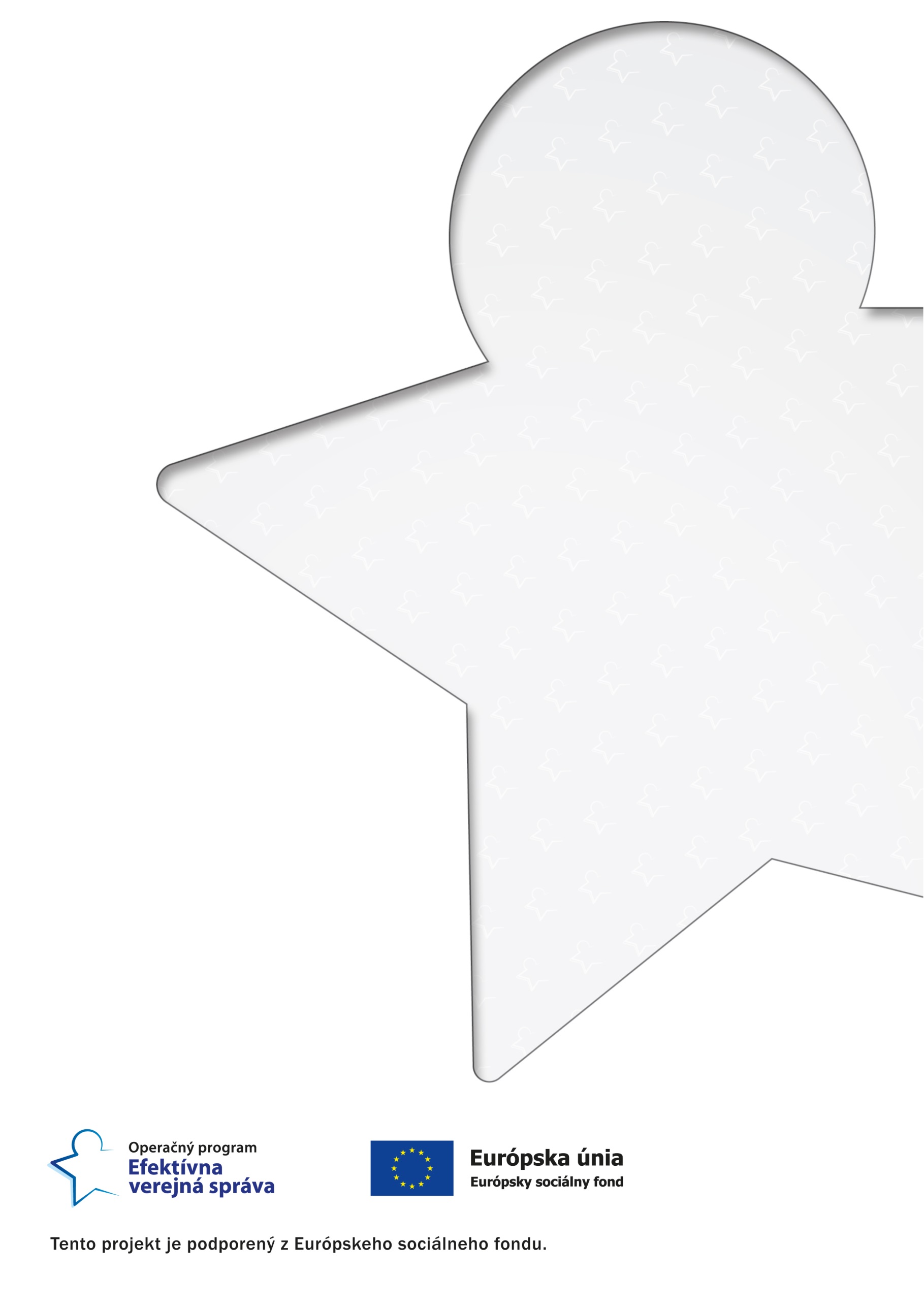 ZÁMER NÁRODNÉHO PROJEKTU OP EVS  na programové obdobie 2014 – 2020	ZÁMER NÁRODNÉHO PROJEKTU	pre Operačný program Efektívna verejná správa na programové obdobie 2014 - 2020ÚvodV zmysle Systému riadenia európskych štrukturálnych a investičných fondov, ktorý bol schválený vládou SR uznesením č. 586/2014 dňa 20.11.2014, zámery národných projektov schvaľuje Monitorovací výbor na návrh riadiaceho orgánu a to samostatne alebo ako súčasť zoznamu národných projektov. Ak je prijímateľ národného projektu určený priamo v operačnom programe alebo jeho kompetencie vyplývajú priamo z osobitných predpisov, schváleniu MV nepodlieha priamo schvaľovanie prijímateľa ale len ostatné časti zámeru národného projektu. Minimálne náležitosti národného projektuV rámci každého zámeru národného projektu, ktorý je predkladaný na schvaľovanie a má byť realizovaný ako národný projekt, boli určené nasledovné náležitosti: a) zdôvodnenie využitia národného projektu a vylúčenia výberu projektu prostredníctvom výzvy, b) prijímateľa národného projektu a dôvod jeho určenia, c) príslušnosť národného projektu k relevantnej časti OP, d) rámcový popis aktivít, ktoré budú v rámci identifikovaného národného projektu realizované, e) indikatívnu výšku finančných prostriedkov určených na realizáciu národného projektu. V prípade, ak príprave projektu predchádza vypracovanie štúdie uskutočniteľnosti, ktorej výsledkom je, o. i. aj určenie výšky alokácie, RO uvedie túto informáciu namiesto určenia výšky finančných prostriedkov.Ďalší postupPo schválení zámeru národného projektu na úrovni Monitorovacieho výboru RO postupuje pri príprave národného projektu, vyzvaní na predkladanie národného projektu a schvaľovaní národného projektu podľa príslušných ustanovení § 26 zákona o príspevku EŠIF a kapitoly 3.4.1.1. Systému riadenia EŠIF.Navrhovaný prijímateľ národného projektu (vrátane organizačnej zložky zodpovednej za realizáciu projektu, ak relevantné):Názov zámeru národného projektu:Hlavný cieľ národného projektu:Zdôvodnenie využitia národného projektu a vylúčenia výberu projektu prostredníctvom výzvy (prečo národný projekt a nie dopytovo - orientovaný):Zdôvodnenie prijímateľa národného projektu a dôvod jeho určenia:Príslušnosť národného projektu k relevantnej časti OP EVS (priradenie k prioritnej osi a špecifickému cieľu):Rámcový zoznam aktivít, ktoré budú realizované (v zmysle príslušných vzorových aktivít v príslušnom špecifickom cieli):Detailnejší popis jednotlivých činností, ktoré budú v rámci hlavných aktivít projektu realizované (bližšia špecifikácia rámcových aktivít, t.z. ich  popis):Spolupracujúce subjekty (partneri národného projektu v rozsahu partnerskej zmluvy): Indikatívna výška finančných prostriedkov určených na realizáciu národného projektu: Východiská pre určenie indikatívnej výšky rozpočtu: Predpokladaná dĺžka trvania realizácie hlavných aktivít projektu (v   mesiacoch):